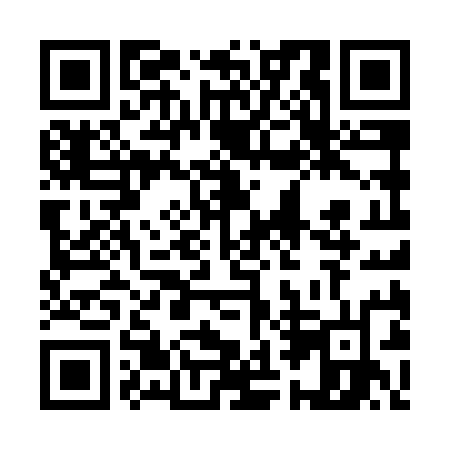 Prayer times for Sciborzyce Male, PolandMon 1 Apr 2024 - Tue 30 Apr 2024High Latitude Method: Angle Based RulePrayer Calculation Method: Muslim World LeagueAsar Calculation Method: HanafiPrayer times provided by https://www.salahtimes.comDateDayFajrSunriseDhuhrAsrMaghribIsha1Mon4:306:2512:535:207:229:102Tue4:276:2212:525:217:239:123Wed4:246:2012:525:237:259:144Thu4:226:1812:525:247:269:165Fri4:196:1612:515:257:289:186Sat4:166:1412:515:267:309:207Sun4:136:1212:515:277:319:228Mon4:116:0912:515:287:339:249Tue4:086:0712:505:297:349:2610Wed4:056:0512:505:307:369:2911Thu4:026:0312:505:317:379:3112Fri3:596:0112:505:327:399:3313Sat3:575:5912:495:347:419:3514Sun3:545:5712:495:357:429:3815Mon3:515:5512:495:367:449:4016Tue3:485:5312:495:377:459:4217Wed3:455:5112:485:387:479:4518Thu3:425:4912:485:397:499:4719Fri3:395:4712:485:407:509:4920Sat3:365:4512:485:417:529:5221Sun3:335:4312:485:427:539:5422Mon3:305:4112:475:437:559:5723Tue3:275:3912:475:447:569:5924Wed3:245:3712:475:457:5810:0225Thu3:215:3512:475:468:0010:0426Fri3:185:3312:475:478:0110:0727Sat3:155:3112:465:488:0310:1028Sun3:125:2912:465:498:0410:1229Mon3:095:2712:465:508:0610:1530Tue3:065:2612:465:518:0710:18